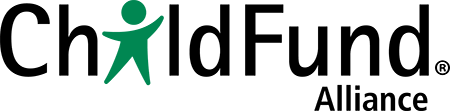 Rendición de cuentas adaptada a la niñez: Caja de herramientas – Módulo 1, p. 20Matriz de partes interesadas 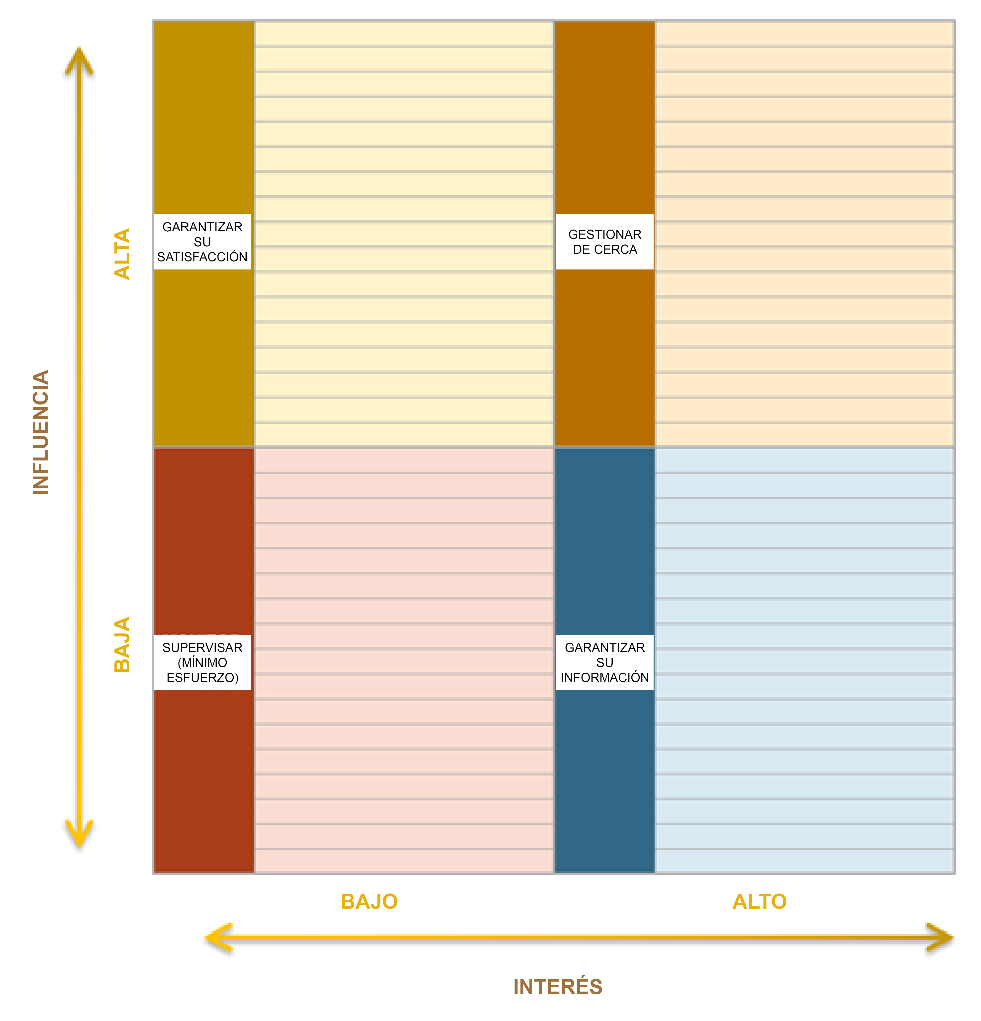 